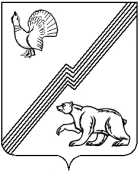 АДМИНИСТРАЦИЯ ГОРОДА ЮГОРСКАХанты-Мансийского автономного округа – Югры Р А С П О Р Я Ж Е Н И Е  
от 07 ноября 2013 года                                                                                                                   № 659О внесении измененийв распоряжение администрации города Югорска от 30.08.2012 № 543	В связи с уменьшением объема финансирования из бюджета автономного округа по субвенции на ежемесячные  выплаты на оплату жилого помещения и коммунальных услуг детям-сиротам и детям, оставшимся без попечения родителей, воспитывающимся в организациях для детей-сирот, а также лицам из числа детей-сирот и детей, оставшихся без попечения родителей, в период их нахождения в организациях для детей-сирот, и являющимся нанимателями жилых помещений по договорам социального найма или членами семьи нанимателя жилого помещения по договору социального найма либо собственниками жилого помещения:	1.Внести в ведомственную целевую программу «Организация деятельности по опеке и попечительству в городе Югорске на 2012 – 2015 годы», утвержденную распоряжением администрации города Югорска от 30.08.2012 № 543 (с изменениями от 02.11.2012 № 681,       от 26.12.2012 № 828) следующие изменения:В паспорте    ведомственной   целевой программы «Организация деятельности по  опеке и попечительству в городе Югорске на 2012-2015 годы»:В строке «Непосредственные результаты реализации программы» слова «на предоставление    дополнительных   гарантий   права  на   жилое помещение (8 детей-сирот)» исключить.В строке «Объем и источники финансирования» слова«2013 год – 90 678,7 тыс. руб., в том числе:Бюджет ХМАО-Югры – 89 839,7Бюджет РФ – 839,0» заменить словами«2013 год – 90 536,3 тыс. руб., в том числе:Бюджет ХМАО-Югры – 89 697,3Бюджет РФ – 839,0».В строке «Ожидаемые конечные результаты реализации программы» слова «доля обеспечения детей-сирот дополнительными гарантиями права на жилое помещение (100%                от планового показателя)» исключить.Приложения 1, 2 к ведомственной целевой программе «Организациядеятельности по  опеке и попечительству в городе Югорске на 2012-2015 годы» изложить в новой редакции согласно приложениям 1,2 к настоящему распоряжению.	2.Контроль за выполнением распоряжения возложить на начальника управления опеки и попечительства администрации города Югорска Е.В. Быстрову.Глава администрации города Югорска                                                                         М.И. БодакПриложение 1					      к распоряжению								 администрации города Югорска			 от 07 ноября 2013 года № 659ОЖИДАЕМЫЕ КОНЕЧНЫЕ РЕЗУЛЬТАТЫ, А ТАКЖЕ НЕПОСРЕДСТВЕННЫЕ РЕЗУЛЬТАТЫ РЕАЛИЗАЦИИ ВЕДОМСТВЕННОЙ ЦЕЛЕВОЙ ПРОГРАММЫ «ОСУЩЕСТВЛЕНИЕ ДЕЯТЕЛЬНОСТИ ПО ОПЕКЕ И ПОПЕЧИТЕЛЬСТВУ В ГОРОДЕ ЮГОРСКЕ НА 2012 – 2015 ГОДЫ»                                                                                                                                     Приложение 2					      к распоряжению								 администрации города Югорска			 от __________ № _____ПЕРЕЧЕНЬ МЕРОПРИЯТИЙ ВЕДОМСТВЕННОЙ ЦЕЛЕВОЙ ПРОГРАММЫ «ОРГАНИЗАЦИЯ ДЕЯТЕЛЬНОСТИ ПО ОПЕКЕ И ПОПЕЧИТЕЛЬСТВУ В  ГОРОДЕ ЮГОРСКЕ НА 2012-2015 ГОДЫ»Мероприятия по обеспечению выплат на содержание детей-сирот и вознаграждения приемным родителямНаименование показателей результативности программы (ед. изм.)Базовый показатель на начало реализации программыБазовый показатель на начало реализации программыЗначения показателя по годамЗначения показателя по годамЗначения показателя по годамЦелевое значение показателя на момент окончания действия программы№ п/пНаименование показателей результативности программы (ед. изм.)Базовый показатель на начало реализации программыБазовый показатель на начало реализации программы2012201320142015Показатели непосредственных результатовПоказатели непосредственных результатовПоказатели непосредственных результатовПоказатели непосредственных результатовПоказатели непосредственных результатовПоказатели непосредственных результатовПоказатели непосредственных результатовПоказатели непосредственных результатов1.Количество детей - сирот, которым производятся ежемесячные выплаты на их содержание (чел.) 210 210 2202232252262262. Количество приемных родителей, которым производится выплата вознаграждения(чел)373740414344443.Количество детей-сирот, которым предоставляется оплата гарантии по летнему оздоровлению (чел)858590909090904Количество детей-сирот, которым производится выплата на городской транспорт (чел)1021021041041061081085.Количество выпускников из числа детей-сирот, получающих денежную компенсацию по окончанию общеобразовательного учреждения (чел)99778886.     Количество законных представителей, которым выплачено единовременное пособие373740424344447.Количество детей-сирот и лиц из числа детей-сирот, которым производится оплата жилого помещения и коммунальных услуг---------------------8.Количество сотрудников управления опеки и попечительства9999999ПОКАЗАТЕЛИ КОНЕЧНЫХ РЕЗУЛЬТАТОВПОКАЗАТЕЛИ КОНЕЧНЫХ РЕЗУЛЬТАТОВПОКАЗАТЕЛИ КОНЕЧНЫХ РЕЗУЛЬТАТОВПОКАЗАТЕЛИ КОНЕЧНЫХ РЕЗУЛЬТАТОВПОКАЗАТЕЛИ КОНЕЧНЫХ РЕЗУЛЬТАТОВПОКАЗАТЕЛИ КОНЕЧНЫХ РЕЗУЛЬТАТОВПОКАЗАТЕЛИ КОНЕЧНЫХ РЕЗУЛЬТАТОВПОКАЗАТЕЛИ КОНЕЧНЫХ РЕЗУЛЬТАТОВПоказатели конечных результатов1.Доля детей-сирот, которым произведены выплаты на их содержание.Доля детей-сирот, которым произведены выплаты на их содержание.1001001001001001002.Доля обеспечения  детей-сирот, дополнительными гарантиями (100 % от планового показателя).Доля обеспечения  детей-сирот, дополнительными гарантиями (100 % от планового показателя).10010010010010010033Доля выплаты единовременного пособия при передаче ребенка на воспитание в семью.Доля выплаты единовременного пособия при передаче ребенка на воспитание в семью.1001001001001001004Обеспеченность деятельности управления опеки и попечительстваОбеспеченность деятельности управления опеки и попечительства100100100100100100№п/пМероприятия программыИсточники финансированияФинансовые затраты на реализацию (тыс. руб.)Финансовые затраты на реализацию (тыс. руб.)Финансовые затраты на реализацию (тыс. руб.)Финансовые затраты на реализацию (тыс. руб.)Финансовые затраты на реализацию (тыс. руб.)Срок выполненияРезультативность№п/пМероприятия программыИсточники финансированияВсего2012201320142015Срок выполненияРезультативность1 Обеспечение ежемесячной и своевременной  выплатой на содержание детей-сирот и детей, оставшихся без попечения родителей  и вознаграждением приемных родителейБюджет ХМАО-Югры288 950,9069 521,973 143,0073 143,0073 143,002012-2015285 чел.2Выплата единовременного пособия при передаче ребенка на воспитание в семью (усыновлении (удочерении), установлении опеки или попечительства, передаче в приемную семью);Бюджет РФ3 377,0727,6839,0881,0929,42012-201545 чел.3Предоставление дополнительных гарантий детям - сиротам и детям, оставшихся без попечения родителей, лицам из числа детей-сирот        (ежемесячное предоставление денежных средств на проезд на городском транспорте, путевки в спортивно оздоровительные лагеря и оплату проезда к месту отдыха и обратно, обеспечение детей-сирот, по окончанию ими общеобразовательного учреждения, денежной компенсацией и единовременным пособием)Бюджет ХМАО-Югры22 267,406 086,005 393,85 393,85 393,82012-2015229 чел.4Предоставление дополнительных гарантий права на жилое помещение:1. Ежемесячные  выплаты на оплату жилого помещения и коммунальных услуг детям-сиротам и детям, оставшимся без попечения родителей, воспитывающимся в организациях для детей-сирот, а также лицам из числа детей-сирот и детей, оставшихся без попечения родителей, в период их нахождения в организациях для детей-сирот, и являющимся нанимателями жилых помещений по договорам социального найма или членами семьи нанимателя жилого помещения по договору социального найма либо собственниками жилого помещения;2. Ежемесячное назначение и предоставление вышеуказанных выплат, осуществление контроля за использованием, и (или) распоряжением данными жилыми помещениямиБюджет ХМАО-ЮгрыБюджетХМАО-Югры ---389,7---------389,7------------2012-20152012-2015---7 чел.5Обеспечение сотрудников управления опеки и попечительства своевременной заработной платой, прочими выплатами Бюджет ХМАО-Югры42 529,610 217,210 770,810 770,810 770,82012-20159 чел.Бюджет ХМАО-Югры354 280,085 825,189 697,389 307,689 307,6 Бюджет РФ3 377,0727,6839,0881,0929,4ИТОГОИТОГО357 657,086 552,790 536,390 188,690 237,0